嘉義縣內甕國小105學年度學校活動成果報告承辦人:                                      校長:活動名稱我心目中的圖書館設計比賽我心目中的圖書館設計比賽我心目中的圖書館設計比賽我心目中的圖書館設計比賽活動日期、時間105年12月19日105年12月19日105年12月19日105年12月19日參加人數32活動地點活動地點內甕國小走廊活動內容各班學生在學習單上設計出心目中的圖書館圖畫。公布在走廊，全校學生票選，分別選出低、中、高三年段的優秀作品。各班學生在學習單上設計出心目中的圖書館圖畫。公布在走廊，全校學生票選，分別選出低、中、高三年段的優秀作品。各班學生在學習單上設計出心目中的圖書館圖畫。公布在走廊，全校學生票選，分別選出低、中、高三年段的優秀作品。各班學生在學習單上設計出心目中的圖書館圖畫。公布在走廊，全校學生票選，分別選出低、中、高三年段的優秀作品。效益回饋與檢討增進學生藝術能力。培養學生榮譽心。增進學生藝術能力。培養學生榮譽心。增進學生藝術能力。培養學生榮譽心。增進學生藝術能力。培養學生榮譽心。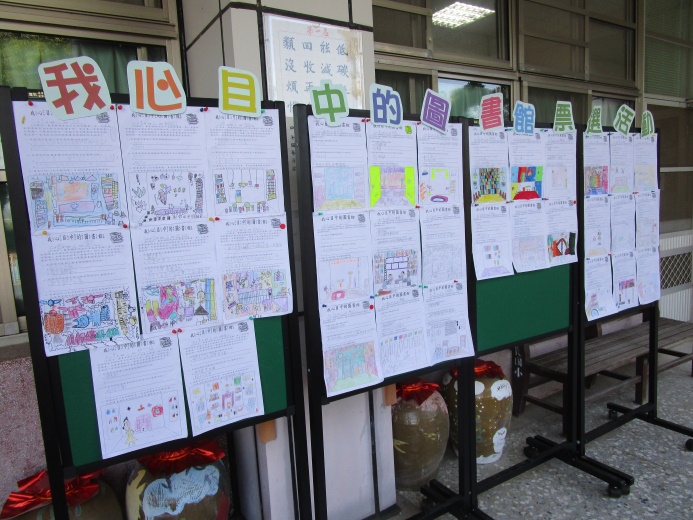 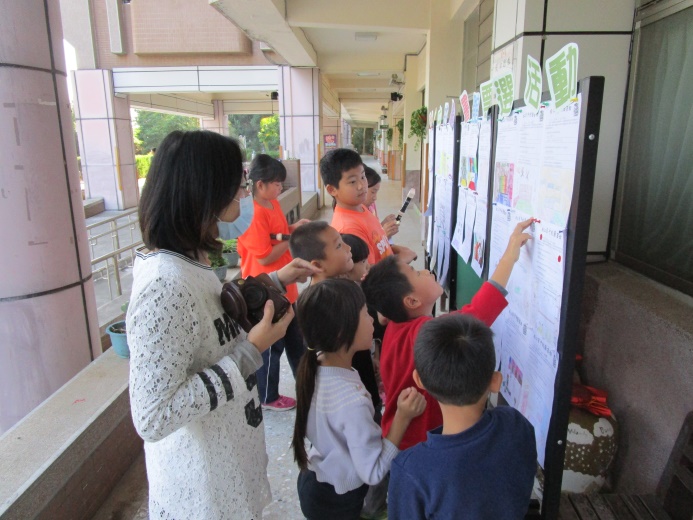 所有作品公布在走廊所有作品公布在走廊所有作品公布在走廊學生彼此欣賞作品學生彼此欣賞作品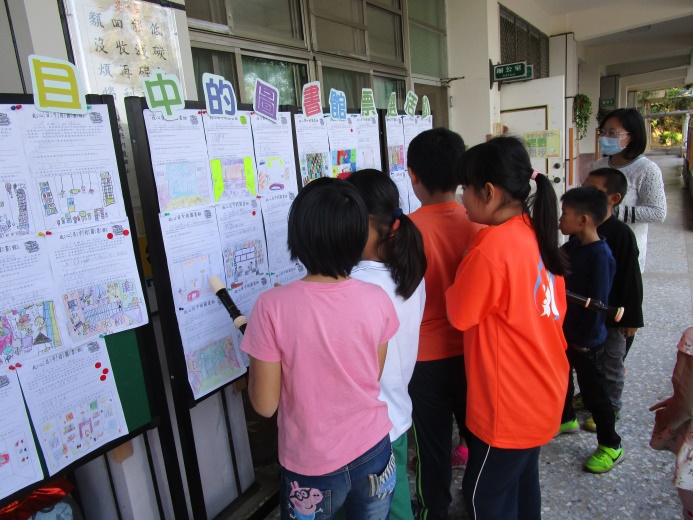 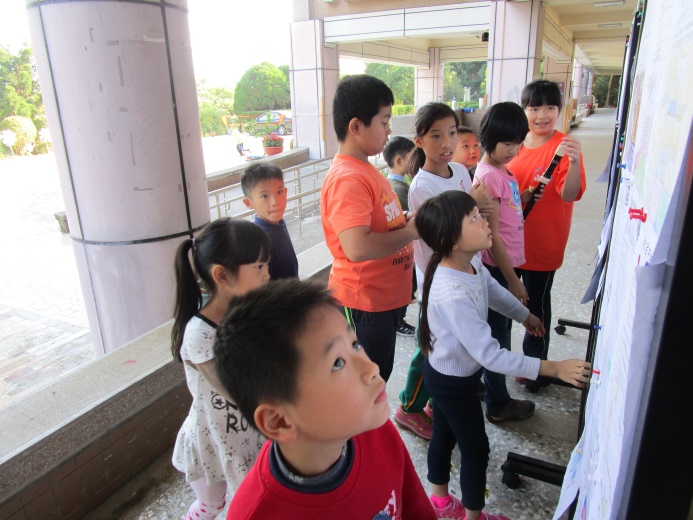 票選出喜歡的作品票選出喜歡的作品票選出喜歡的作品票選出喜歡的作品票選出喜歡的作品